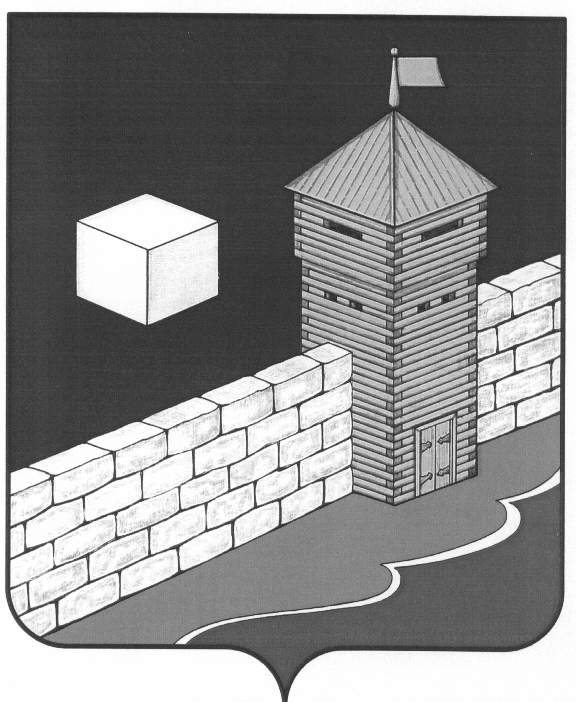 АДМИНИСТРАЦИЯ ЕТКУЛЬСКОГО СЕЛЬСКОГО ПОСЕЛЕНИЯПОСТАНОВЛЕНИЕ«01»  февраля   2018 года      №23           с. ЕткульО проведении мероприятий по отловубродячих (безнадзорных) собак и кошек на территории Еткульского сельского поселения     В связи с опасностью заболевания бешенством животных и людей, администрация Еткульского сельского поселенияПОСТАНОВЛЯЕТ:1. Провести с 10 февраля  по 01 марта 2018г. месячник по отлову бродячих и беспризорных кошек и собак на территории Еткульского сельского поселения.2. Провести разъяснительную работу среди жителей Еткульского сельского поселения по профилактике бешенства.- Директору Еткульского МУП МОКХ Марченко В.Н.,  обеспечить своевременный вывоз твердых бытовых отходов, не допускать скопления домашних, беспризорных животных на мусорных площадках.3. Опубликовать настоящее постановление в газете «Искра».4. Контроль за выполнением настоящего постановления оставляю за собой.Глава Еткульского сельского поселения	Ю.В.Кузьменков